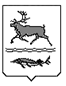 КАРАУЛЬСКИЙ СЕЛЬСКИЙ СОВЕТ ДЕПУТАТОВ  МУНИЦИПАЛЬНОГО ОБРАЗОВАНИЯ«СЕЛЬСКОЕ ПОСЕЛЕНИЕ КАРАУЛ»ТАЙМЫРСКОГО ДОЛГАНО-НЕНЕЦКОГОМУНИЦИПАЛЬНОГО РАЙОНА ПОСТАНОВЛЕНИЕ от 03.06.2014г.  № 09 – ПО поощрении Благодарностью Главы сельского поселения КараулНа основании Положения «О наградах и поощрениях муниципального образования «Сельское поселение Караул», утвержденного Решением Совета сельского поселения Караул от 28.03.2007г. №112,за активную жизненную позицию, участии в культурной жизни поселка и сельского поселения КараулПОСТАНОВЛЯЮ:Поощрить Благодарностью Главы сельского поселения Караул:Кошкарева Дмитрия Александровича Контроль за выполнением данного постановления оставляю за собой.Глава сельского поселения Караул                                                   Д.В. Рудник